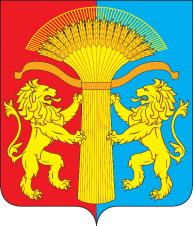 АДМИНИСТРАЦИЯ КАНСКОГО РАЙОНАКРАСНОЯРСКОГО КРАЯПОСТАНОВЛЕНИЕ06.05.2022г.                                         г. Канск                                         №195-пг	О внесении изменений в постановление администрации Канского района  Красноярского края  от 28.06.2017 № 289-пг «Об утверждении Положения о новой системе оплаты труда (НСОТ) работников муниципальных бюджетных, казённых  учреждений культуры  Канского района»В соответствии со статьями 135,144 Трудовым кодексом Российской Федерации, статьей 15 Федерального закона от 06.10.2003 № 131-ФЗ «Об общих принципах организации местного самоуправления в Российской Федерации», Законом Красноярского края от 07.04.2022 № 3-623 «О внесении изменений в Закон края «О краевом бюджете на 2022 год и плановый период 2023-2024 годов», руководствуясь статьями 38, 40 Устава Канского района, ПОСТАНОВЛЯЮ:      1. Внести в постановление администрации Канского района от 28.06.2017 № 289-пг «Об утверждении Положения о новой системе оплаты труда (НСОТ) работников муниципальных бюджетных, казённых учреждений культуры Канского района» (в редакции от 29.12.2017 № 630, от 30.09.2019 № 614-пг, от 25.05.2020 № 194-пг, от 30.09.2020 № 409-пг) следующие изменения:      1.1. Приложение № 1 к  Положению о новой системе оплаты  труда (НСОТ) работников муниципальных бюджетных, казённых, учреждений культуры Канского района «Размеры окладов (должностных окладов), ставок заработной платы работников бюджетных, казенных муниципальных учреждений культуры Канского района» изложить в новой редакции согласно приложению к настоящему постановлению.            2. Контроль за исполнением настоящего постановления возложить на   	  заместителя Главы  Канского района по общественно-политической работе В.Н. Котина.      3. Настоящее постановление вступает в силу в день, следующий за днем его опубликования в официальном печатном издании «Вести Канского района», подлежит размещению на официальном сайте муниципального образования Канского района в информационно-телекоммуникационной сети «Интернет», применяется к правоотношениям, возникшим с 01 июля 2022 года.          Глава Канского района                                                                      А.А. ЗаруцкийПриложение к постановлению                                                                                                                                              администрации Канского района                                                                                                       от  __________г.           №     -пг                                                                                	Приложение № 1к положению о новой системе оплаты труда  (НСОТ) работников муниципальных бюджетных, казённых, учреждений культуры Канского районаРАЗМЕРЫ ОКЛАДОВ (ДОЛЖНОСТНЫХ ОКЛАДОВ), СТАВОК ЗАРАБОТНОЙ ПЛАТЫ РАБОТНИКОВ БЮДЖЕТНЫХ, КАЗЁННЫХ  МУНИЦИПАЛЬНЫХ УЧРЕЖДЕНИЙ КУЛЬТУРЫ КАНСКОГО РАЙОНА1. Профессиональная квалификационная группа должностей работников бюджетных, казённых, муниципальных учреждений культуры Канского районаРазмеры окладов (должностных окладов), ставок заработной платы по должностям работников культуры, искусства и кинематографии устанавливаются на основе отнесения занимаемых ими должностей к профессиональным квалификационным группам (далее - ПКГ), утвержденным Приказом Министерства здравоохранения и социального развития Российской Федерации от 31.08.2007 № 570 «Об утверждении профессиональных квалификационных групп должностей работников культуры, искусства и кинематографии»:2. Профессиональная квалификационная группа профессий рабочих культуры, искусства и кинематографииРазмеры окладов (должностных окладов), ставок заработной платы по профессиям рабочих культуры, искусства и кинематографии устанавливаются на основе отнесения занимаемых ими профессий к квалификационным уровням ПКГ, утвержденным Приказом Министерства здравоохранения и социального развития Российской Федерации от 14.03.2008 № 121н «Об утверждении профессиональных квалификационных групп профессий рабочих культуры, искусства и кинематографии»:3. Профессиональные квалификационные группы общеотраслевых профессий рабочихРазмеры окладов (должностных окладов), ставок заработной платы, устанавливаются на основе профессиональных квалификационных групп, утвержденных Приказом Минздравсоцразвития РФ от 29.05.2008 № 248н «Об утверждении профессиональных квалификационных групп общеотраслевых профессий рабочих». Профессиональная квалификационная группа «Общеотраслевые профессии рабочих второго уровня»4. Должности, не вошедшие в квалификационные уровни профессиональных квалификационных группРазмеры окладов (должностных окладов), ставок заработной платы по должностям профессий работников культуры, искусства и кинематографии, не вошедшим в квалификационные уровни ПКГ, устанавливаются в следующем размере:Квалификационные группы (уровни)Размер оклада (должностного оклада), ставки заработной платы, руб.Должности, отнесённые к ПКГ «Должности технических исполнителей и артистов вспомогательного состава»5532,00Должности, отнесённые к ПКГ «Должности работников культуры, искусства, искусства и кинематографии среднего звена»Культорганизатор,  руководитель кружка любительского объединения по интересам, распорядитель танцевального вечера, ведущий дискотеки, заведующий костюмерной, аккомпаниатор8067,00Должности, отнесённые к ПКГ «Должности работников культуры, искусства и кинематографии ведущего звена»Звукооператор,  художник-модельер театрального костюма, концертмейстер, аккомпаниатор-концертмейстер, художник-постановщик, администратор, специалист по фольклору, специалист по жанрам творчества, специалист по методике клубной работы, методист  культуры и досуга, библиотекарь, специалист по учетно-хранительской  документации,библиограф, библиотекарь-катализатор, редактор библиотеки10874,00Должности, отнесённые к ПКГ «Должности руководящего состава учреждений культуры, искусства и кинематографии»Режиссер массовых представлений, мероприятий;   хормейстер, заведующий отделом «сектором», режиссер- постановщик, звукорежиссер, балетмейстер-постановщик, заведующий музыкальной части, заведующий художественной- постановочной частью, режиссер,  дирижер,  балетмейстер,  главный хранитель фондов,  руководитель клубного формирования, студии, коллектива самодеятельного искусства, заведующий библиотекой-филиалом,заведующий отделом (сектором) библиотеки14197,00Квалификационные группы (уровни)Размер оклада (должностного оклада), ставки заработной платы, руб.Профессиональная квалификационная группа «Профессии рабочих культуры, искусства первого уровня»Машинист сцены, костюмер, киномеханик, осветитель5618,00Квалификационные уровниРазмер оклада (должностного оклада), ставкизаработной платы, руб.1 квалификационный уровеньводитель3813,00Наименование должностиРазмер оклада (должностного оклада), ставкизаработной платы, руб.Художественный руководитель14197,00Специалист по экспозиционной и выставочной деятельностью 10874,00Режиссер любительского театра (студии)10874,00Светооператор10874,00Менеджер по культурно-массовому досугу10874,00Заведующий филиалом Дома культуры 15831,00Кассир билетный    4913,00Специалист по внедрению информационных систем 10874,00заведующий автоклубом 14197,00Библиотекарь-каталогизатор, методист библиотеки 10874,00